Η ΕΚΕ ξεκινάει απ΄ την καρδιά μας. Σε συνάρτηση με τις Αξίες μας Οι αξίες μας αποτελούν την καρδιά και την ψυχή των λειτουργιών μας, της τη βάση και την κατεύθυνση πάνω στην οποία κινούνται οι άνθρωποι και αλληλεπιδρούν. Τις αξίες διέπουν στοιχεία Εθελοντισμού, Ηθικής  και γενικότερα υπεύθυνης συνείδησης. Είναι το πλαίσιο συμβατότητας των υπαλλήλων με τη Φιλοσοφία του Ομίλου που επισφραγήζει 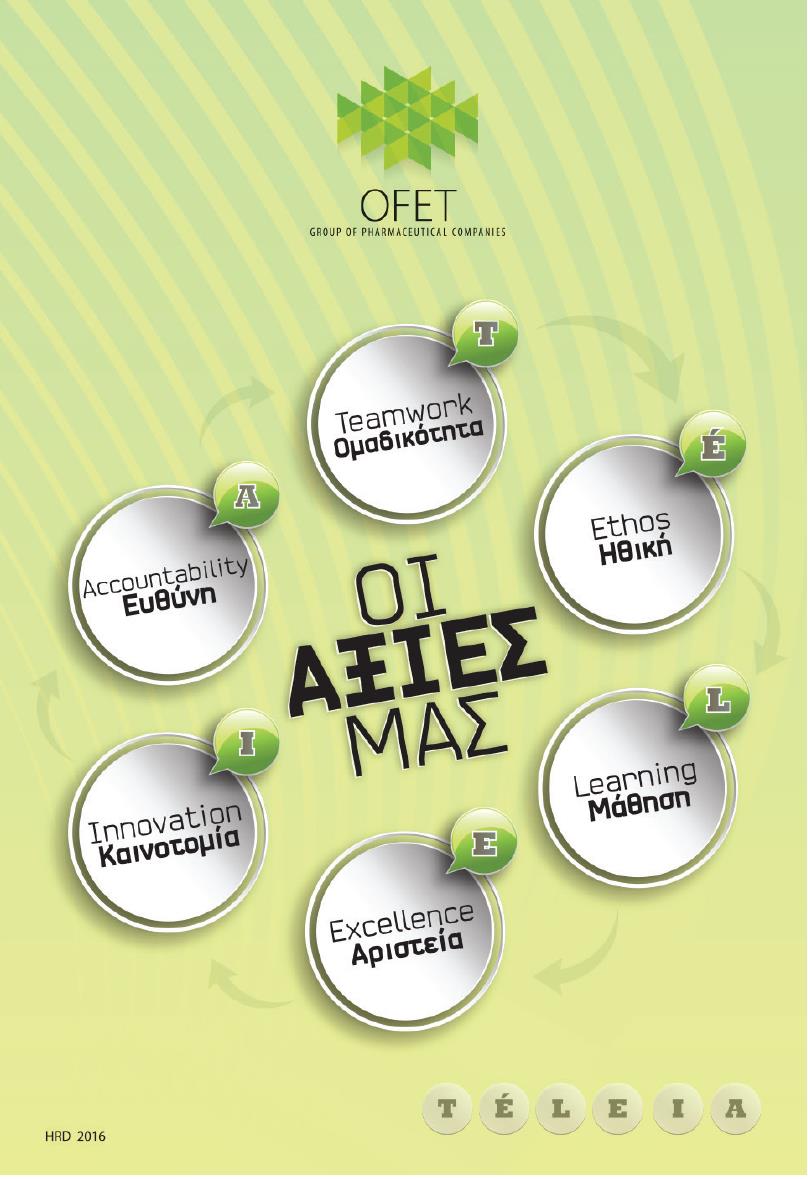 T – TeamworkE – Ethos L – LearningE – Excellence I – Innovation A – Accountability TeamworkΟμαδικότηταΑναγνωρίζουμε ότι το τελικό αποτέλεσμα έρχεται μέσα από ομαδική δουλειά, χωρίς αποκλεισμούς και εμπάθειες Αναγνωρίζουμε ότι είμαστε μέρος ενός συνόλου και ότι η δουλειά του συναδέλφου εξαρτάται και από τη δική μαςΕπιδιώκουμε τη συνεργασία, ώστε να εξασφαλίζουμε το καλύτερο δυνατό συνολικό αποτέλεσμαΔεχόμαστε ότι κάθε μέλος της ομάδας έχει δυνατά σημεία αλλά και αδυναμίες και αποδεχόμαστε τη διαφορετικότητα κάθε μέλους της ομάδας, συνεργαζόμενοι με γνώμονα το κοινό αποτέλεσμα Προσφέρουμε την τεχνογνωσία μας, την εμπειρία μας και τις ικανότητές μας στην ομάδα μας και έξω από αυτήν οικειοθελώς Επιδιώκουμε τη βελτίωση των μελών της ομάδας μας και όχι τη συγκάλυψηEthosΗθικήΟι εργασιακές μας σχέσεις διαπνέονται από ειλικρίνεια, αξιοπιστία, ακεραιότητα, σεβασμό και δικαιοσύνηΔεν παραποιούμε στοιχεία, δεν δίνουμε διαστάσεις μεγαλύτερες ή μικρότερες από τις πραγματικές και λέμε μόνο αλήθειεςΕννοούμε αυτά που λέμε και τηρούμε τις δεσμεύσεις μαςΧειριζόμαστε τις πληροφορίες που έρχονται σε γνώση μας με εχεμύθεια και αποφεύγουμε την κοινωνική κριτικήΣεβόμαστε τη διαφορετικότητα ως προς το φύλο, την εθνικότητα και κάθε άλλο προσωπικό χαρακτηριστικό και αποθαρρύνουμε τις προκαταλήψεις και τα στερεότυπαΔεν αφήνουμε τις προσωπικές μας συμπάθειες και αντιπάθειες να επηρεάζουν την κρίση μαςΤηρούμε τη νομοθεσία και το κανονιστικό πλαίσιο που αφορά το πεδίο ευθύνης μας Learning ΜάθησηΕπιδιώκουμε τη βελτίωση των γνώσεων και δεξιοτήτων μας και αξιοποιούμε κάθε δυνατή ευκαιρία προσωπικής ανάπτυξηςΕνημερωνόμαστε για τις εξελίξεις στον τομέα ευθύνης μας αξιοποιώντας κάθε δυνατή πηγήΔε φοβόμαστε την αυτο-κριτική, αλλά την αξιοποιούμε ως ένα εργαλείο αυτο-βελτίωσηςΕπιζητούμε το feedback αναφορικά με την απόδοσή μας Διευρύνουμε διαρκώς τον ορίζοντα των γνώσεών μας, είτε μέσω της εταιρικής εκπαίδευσης είτε με προσωπική επένδυση χρόνου και κόπουΡωτάμε και επιζητάμε τη γνώση και την πληροφόρησηExcellenceΑριστείαΑριστεύουμε σε ό,τι κάνουμε και στον τρόπο που λειτουργούμε, ξεπερνώντας διαρκώς τις προσδοκίεςΣχεδιάζουμε με ρεαλισμό και αυτογνωσία, λαμβάνοντας υπόψη όλες τις παραμέτρους Εφαρμόζουμε με συνέπεια και χωρίς παρεκκλίσειςΧρησιμοποιούμε μετρήσιμα στοιχεία για να αξιολογούμε και διαρκώς βελτιώνουμε την αποτελεσματικότητα της δουλειά μαςΜαθαίνουμε από τα λάθη μας και συνεισφέρουμε ώστε να αποφευχθούν παρόμοια λάθη και από άλλουςΑναγνωρίζουμε τις καλές πρακτικές συναδέλφων ή τρίτων και τις υιοθετούμε Επικοινωνούμε τις ανάγκες για αλλαγή και βελτίωση που έρχονται σε γνώση μας, είτε μέσα από την προσωπική εμπειρία είτε μέσω τρίτωνΣυμμετέχουμε στην αλλαγή και τη βελτίωση ενεργά, με προσωπικό έργο και ψυχήInnovationΚαινοτομίαΕίμαστε ανοιχτοί στο καινούργιο, στην αλλαγή, και παράγουμε νέες ιδέες γιατί η καινοτομία ξεκινάει απ’ την καρδιάΨάχνουμε τρόπους να κάνουμε τη δουλειά μας πιο παραγωγικά και με μικρότερο κόστος, αλλάζοντας, όπου απαιτείται, και όχι παραβιάζοντας διαδικασίες και κανονισμούςΑξιοποιούμε τις εμπειρίες της καθημερινότητάς μας για να προτείνουμε βελτιώσεις στα προϊόντα μας και την εξυπηρέτηση του πελάτη, του τελικού καταναλωτήΠροτείνουμε καινοτόμες αλλά και ρεαλιστικές ιδέες που να προάγουν την εικόνα, τη φήμη και την εξωστρέφεια του ΟμίλουResponsibilityΕυθύνηΘεωρούμε πως η προσωπική μας συνεισφορά στην ομάδα, το τμήμα, τον Όμιλο, την κοινωνία ολόκληρη είναι καθοριστικήΗ ασφάλεια, η αποτελεσματικότητα και η ποιότητα των προϊόντων μας είναι η πρώτη μας προτεραιότηταΠαρέχουμε τις γνώσεις μας και κάθε άλλη βοήθεια απλόχερα, όπου και όποτε χρειαστεί, με γνώμονα το κοινό καλόΚάνουμε πράξη τη βιώσιμη ανάπτυξη στο πλαίσιο του ρόλου μαςΑναλαμβάνουμε την ευθύνη των πράξεων και των αποφάσεών μαςΧειριζόμαστε τα μέσα και τις εγκαταστάσεις του Ομίλου σα να είναι δικά μαςΣκεφτόμαστε «πράσινα» και δείχνουμε κοινωνική ευαισθησία